РОССИЙСКАЯ ФЕДЕРАЦИЯ
ОРЛОВСКАЯ ОБЛАСТЬ
КОРСАКОВСКИЙ РАЙОНАДМИНИСТРАЦИЯ ГАГ АРИЙСКОГО СЕЛЬСКОГО ПОСЕЛЕНИЯПОСТАНОВЛЕНИЕ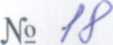 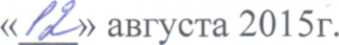 д.Мельничная СлободаОб утверждении Порядка и методики
планирования бюджетных ассигнований бюджета
Гагаринского сельского поселения Корсаковского района Орловской области
на 2016 год и плановый период 2017 и 2018 годов.1.	Утвердить: Порядок планирования бюджетных ассигнований бюджета
Гагаринского сельского поселения на 2016 год и плановый период 2017 и
2018 годов (далее Порядок) согласно приложению 1;Методику планирования бюджетных ассигнований на исполнение
расходных обязательств (далее Методика) согласно приложению 2;Осуществлять расчет планового объема бюджетных ассигнований
при формировании районного бюджета на основании Порядка и Методики в
сроки, установленные постановлением администрации Гагаринского
сельского поселения Корсаковского района Орловской области от 13     июля
2015 г. № 14/2 «Об утверждении порядка составления проекта районного
бюджета на 2016 год и на плановый период 2017 и 2018 годов».Постановление вступает в силу с момента его подписания и
относится к правоотношениям, связанным с формированием проекта
бюджета Гагаринского сельского поселения Корсаковского района
Орловской области на 2016 год и плановый период 2017 и 2018 годов.4.	Постановление от 14.07.2014 г. № 17    «Об утверждениипорядка составления проекта районного бюджета на 2016 год и на плановый
период 2017 и 2018 годов» считать утратившим силу с момента подписания
настоящего постановления.Контроль за исполнением постановления оставлю за собой. Глава сельского поселения   Е.А. Белоконь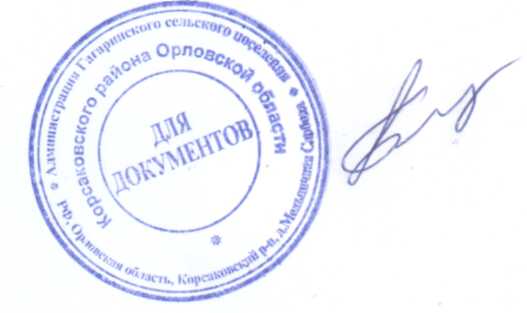 Приложение 1
к постановлению администрации
Гагаринского сельского поселения
Корсаковского района Орловской области
от « 12 » августа 2015 г. № 18ПОРЯДОКпланирования бюджетных ассигнований бюджета
Гагаринского сельского поселения Корсаковского района Орловской области
на 2016 год и на плановый период 2017 и 2018 годовНастоящий Порядок разработан в соответствии со статьей 174.2
Бюджетного кодекса Российской Федерации и в целях формирования и
распределения предельных объемов бюджетных ассигнований бюджета
Гагаринского сельского поселения Корсаковского района Орловской области
на 2016 год и на плановый период 2017 и 2018 годов.
1. Для обеспечения целей настоящего Порядка:бюджетные ассигнования группируются в соответствии с видами
бюджетных   ассигнований   согласно   статье   69   Бюджетного   кодекса
Российской Федерации и рассчитываются с учетом положений статей
69.1,70,78,78.1,79,80 Бюджетного кодекса Российской Федерации;под перечнем бюджетных ассигнований понимается формируемый
главным распорядителем средств бюджета сельского поселения (далее -ГРБС) на основе реестра расходных обязательств ГРБС перечень
наименований бюджетных ассигнований на исполнение расходных
обязательств, по которым возможно приведение непосредственного и (или)
конечного результата использования бюджетного ассигнования;Предельные расчетные объемы бюджетных ассигнований на 2016
год и на плановый период 2017 и 2018 годов определяются исходя из
действующих расходных обязательств. В предельных расчетных объемах
бюджетных ассигнований должны быть учтены все необходимые средства на
финансовое обеспечение социально защищенных и первоочередных расходов
на оплату труда с начислениями, публично-нормативные и иные социальные
выплаты, оплату коммунальных расходов.Формирование предельных расчетных объемов бюджетных
ассигнований по действующим обязательствам на 2016 год и на плановый
период 2017 и 2018 годов производится исходя из общего объема налоговых
и  неналоговых доходов бюджета сельского  поселения  и дотации на
выравнивание бюджетной обеспеченности.Обоснование бюджетных ассигнований на 2016 год и на
плановый период 2017 и 2018 годов производится в разрезе ведомства,
раздела, подраздела, целевой статьи, вида расходов, КОСГУ.Формирование бюджетных ассигнований по принимаемым
обязательствам производится при наличии нормативных правовых актов
Орловской области и (или) Гагаринского сельского поселения Корсаковского
района Орловской области, устанавливающих новые и (или) увеличивающих
существующие расходные обязательства районного бюджета. Обоснование
бюджетных ассигнований по видам расходов производится в соответствии с
приказом Министерства финансов Российской Федерации от 1 июля 2013
года №65н «Об утверждении Указаний о порядке применения бюджетной
классификации Российской Федерации.Обоснование бюджетных ассигнований по целевым статьям
производится в соответствии с Перечнем целевых статей для формирования
проекта бюджета на 2016 год и на плановый период 2017 и 2018 годов,
утвержденным постановлением администрации Гагаринского сельского
поселения Корсаковского района Орловской области.5.	Обоснование бюджетных ассигнований по заработной плате
производится на основании действующего штатного расписания исходя из
штатной численности на 1 июля 2015 года.Обоснование бюджетных ассигнований на закупку товаров, работ
и услуг для органов местного самоуправления производится в разрезе
целевых статей по виду расходов 244 по КОСГУ - 220,290,300 с
детализацией по подстатьям КОСГУ.Обоснование бюджетных ассигнований по межбюджетным
трансфертам производится на основании заключенных Соглашений о
передаче полномочий МО «Гагаринское сельское поселение Корсаковского
муниципального района» МО « Корсаковский муниципальный район
Орловской области».8.	Общий объем бюджетных ассигнований на 2016 год и на плановый
период 2017 и 2018 годов используется при формировании проекта решения
Гагаринского   сельского   Совета   народных   депутатов   «О   бюджете
Гагаринского сельского поселения Корсаковского района Орловской области
на 2016 год и на плановый период 2017 и 2018 годов».Приложение 2
к постановлению администрации
Гагаринского сельского поселения
Корсаковского района Орловской области
от «12 » августа 2015 г. №18МЕТОДИКАпланирования бюджетных ассигнований на 2016 год и на плановый период2017 и 2018 годовI. Общие положения и основные понятия, используемые в МетодикеНастоящая Методика планирования бюджетных ассигнований
Гагаринского сельского поселения (далее - Методика) разработана в
соответствии со статьей 174.2 Бюджетного кодекса Российской Федерации,
пунктом 5 статьи 9 Раздела 3 Положения о бюджетном процессе в
Гагаринском сельском поселении, утвержденного решением Совета
депутатов от 20.09.13 № 126. Методика применяется при формировании
проекта бюджета Гагаринского сельского поселения (далее - поселение) на
2016 год и на плановый период 2017 и 2018 годов.Для целей настоящей Методики применяются следующие основные
понятия:Базисный период - период времени, принятый за основу расчета
экономических показателей.Текущий финансовый год - год, в котором осуществляется исполнение
бюджета, составление и рассмотрение проекта бюджета на очередной
финансовый год и на плановый период.Очередной финансовый год - год, следующий за текущим финансовым
годом.Плановый период - два финансовых года, следующие за очередным
финансовым годом.Отчетный финансовый год - год, предшествующий текущему
финансовому году.Индекс-дефлятор цен - индекс, отражающий среднее изменение цен за
выбранный период наблюдения (очередной финансовый год, плановый
период).Коэффициент изменения стоимости затрат - коэффициент, отражающий
изменение (увеличение, уменьшение) размера стоимости муниципальной
услуги (работы) и расчетного показателя по расходам бюджета поселения на
очередной финансовый год и плановый период.Расчетный показатель по расходам бюджета поселения - минимально
необходимый размер финансового обеспечения материальных затрат для
исполнения муниципальных функций органами местного самоуправления
поселения, социального обеспечения населения, предоставления отдельныхвидов межбюджетных трансфертов, устанавливаемый нормативным
правовым актом поселения.Нормативные затраты (объем финансового обеспечения оказания
муниципальных услуг) - затраты на оказание органами местного
самоуправления муниципальных услуг (выполнение работ) и нормативные
затраты на содержание и приобретение имущества.Бюджетная смета - документ, устанавливающий в соответствии с
классификацией расходов бюджетов лимиты бюджетных обязательств
органов местного самоуправления.Процентные расходы - расходы, определяемые в процентном отношении
к соответствующему расчетному объему доходов бюджета поселения.
Муниципальные услуги (работы) - услуги (работы), оказываемые
(выполняемые) органами местного самоуправления.Стоимость муниципальной услуги - размер финансового обеспечения,
минимально необходимого для предоставления муниципальной услуги,
исчисленный в расчете на население, отдельные группы населения,
потребителей и натуральные показатели соответствующих муниципальных
услуг.Расходные обязательства - обусловленные законом, иным
нормативным правовым актом, договором или соглашением обязанности
поселения предоставить физическому или юридическому лицу, иному
публично-правовому образованию средства из бюджета поселения.Публичные обязательства - обусловленные законом, иным
нормативным правовым актом расходные обязательства публично-правового
образования перед физическим или юридическим лицом, иным публично-
правовым образованием, подлежащие исполнению в установленном
соответствующим законом, иным нормативным правовым актом размере или
имеющие установленный указанным законом, актом порядок его
определения (расчета, индексации).Публичные нормативные обязательства - публичные обязательства
перед физическим лицом, подлежащие исполнению в денежной форме в
установленном соответствующим законом, иным нормативным правовым
актом размере или имеющие установленный порядок его индексации, за
исключением выплат физическому лицу, предусмотренных статусом
муниципальных служащих, а также лиц, замещающих муниципальные
должности, работников казенных учреждений.Бюджетные обязательства - расходные обязательства, подлежащие
исполнению в соответствующем финансовом году.Бюджетные ассигнования - предельные объемы денежных средств,
предусмотренных в соответствующем финансовом году для исполнения
бюджетных обязательств.Целевая программа - взаимоувязанный по задачам, ресурсам и срокам
реализации комплекс мероприятий с общим объемом потребности в
средствах бюджета поселения, обеспечивающий эффективное решениеприоритетных задач социально-экономического развития поселения и
повышение эффективности расходов бюджета поселения.П. Планирование бюджетных ассигнований поселения2. Общие требования при планировании расходов2.1. Расходы бюджета Гагаринского сельского поселения
рассчитываются на очередной финансовый год и плановый период.
Планирование бюджетных ассигнований в соответствии с расходными
обязательствами поселения на соответствующий финансовый год
осуществляется по следующим основным направлениям расходов: оказание
муниципальных услуг (выполнение работ); социальное обеспечение
населения; предоставление межбюджетных трансфертов; выполнение
судебных решений по искам к поселению о возмещении вреда, причиненного
гражданину или юридическому лицу в результате незаконных действий
(бездействия) органов местного самоуправления либо должностных лиц этих
органов. Материальные расходы бюджета поселения для исполнения
муниципальных функций органами местного самоуправления, социального
обеспечения населения, предоставления отдельных видов межбюджетных
трансфертов, финансируемых из бюджета поселения, определяются в
соответствии с расчетными показателями по расходам бюджета поселения,
которые утверждаются нормативным правовым актом администрации
Гагаринского сельского поселения.Социальное обеспечение населения может осуществляться
посредством принятия публичных нормативных обязательств. Бюджетные
ассигнования на исполнение указанных публичных нормативных
обязательств предусматриваются отдельно по каждому виду обязательств.Объем расходов на реализацию целевых программ, независимо от
направления, определяется исходя из объемов, установленных
соответствующими нормативными правовыми актами поселения. Объем
расходов на реализацию программ для включения в решение о бюджете
поселения определяется с учетом решения сельского Совета народных
депутатов по результатам оценки эффективности и результативности
целевых программ. В случае принятия решения о финансировании
мероприятий объемом меньше утвержденного решениями о программах,
перечень мероприятий, финансируемых в очередном финансовом году и
плановом периоде, утверждается отдельным приложением в решении Совета
депутатов о бюджете поселения на очередной финансовый год и плановый
период.При формировании бюджета расходные обязательства делятся на
действующие и принимаемые обязательства. Под бюджетными
ассигнованиями на исполнение действующих расходных обязательств
понимаются ассигнования, состав и (или) объем которых обусловлены
законами, нормативными правовыми актами, договорами и соглашениями, не
предлагаемыми (не планируемыми) к изменению в текущем финансовомгоду, в очередном финансовом году или в плановом периоде, к признанию
утратившими силу либо к изменению, с увеличением объема бюджетных
ассигнований, предусмотренного на исполнение соответствующих
обязательств в текущем финансовом году, включая договоры и соглашения,
заключенные (подлежащие заключению) получателями бюджетных средств
во исполнение указанных законов и нормативных правовых актов. Под
бюджетными ассигнованиями на исполнение принимаемых обязательств
понимаются ассигнования, состав и (или) объем которых обусловлены
законами, нормативными правовыми актами, договорами и соглашениями,
предлагаемыми (планируемыми) к принятию или изменению в текущем
финансовом году, в очередном финансовом году или в плановом периоде, к
принятию либо к изменению с увеличением объема бюджетных
ассигнований, предусмотренного на исполнение соответствующих
обязательств в текущем финансовом году, включая договоры и соглашения,
подлежащие заключению получателями бюджетных средств во исполнение
указанных законов и нормативных правовых актов. Планирование
бюджетных ассигнований по принимаемым обязательствам и расходам
инвестиционного характера производится после рассмотрения и утверждения
Гагаринским сельским Советом народных депутатов перечня расходов
инвестиционного характера, реестра принимаемых обязательств и одобрения
их главой поселения.Базисным периодом для прогнозирования расходов бюджета
является текущий финансовый год, если иной период не установлен
настоящей Методикой для расчета отдельных расходов. Расходы базисного
периода могут быть уточнены с учетом уточнения стоимости муниципальной
услуги на основании оптимизации штатной численности и фонда оплаты
труда, применения индекса-дефлятора цен, коэффициента изменения
стоимости затрат и т.д.Численность постоянного населения принимается в расчет по
состоянию на 01 января текущего финансового года.По мероприятиям, финансируемым из бюджета Гагаринского
сельского поселения , по которым нормативным правовым актом поселения
не установлены расчетные показатели по расходам бюджета поселения, а
также не утверждена правовым актом органов местного самоуправления
стоимость единицы муниципальной услуги, применяется следующий
принцип их определения: раздельно определяются расходы на оплату труда с
начислениями, оплату тепловой и электрической энергии, уплату налогов,
сборов, материальные расходы и увеличение стоимости основных средств,
нематериальных активов, услуг в области информационных технологий; за
базовые затраты принимаются сложившиеся плановые затраты в базисном
периоде либо фактические затраты за отчетный финансовый год; объем
расходов может корректироваться на индексы-дефляторы цен на очередной
финансовый год и плановый период, и коэффициент изменения стоимости
затрат.2.9. Расходы, порядок расчета которых не предусмотрен настоящей
Методикой, включаются в проект решения о бюджете поселения на
основании нормативных правовых актов, договоров, соглашений,
определяющих расходные обязательства поселения.3. Планирование расходов по отраслям
3.1. Управление3.1.1.	Бюджетные ассигнования для исполнения функций органами
местного самоуправления включают:3.1.1.1 Расходы на денежное содержание исходя из численности лиц,
муниципальных служащих, лиц, замещающих муниципальные должности
поселения, штатной численности муниципальных служащих и других
работников занимающих должности, не отнесенные к муниципальным
должностям и осуществляющих техническое обеспечение органов местного
самоуправления (далее - работники органов местного самоуправления).
Штатная численность работников органов местного самоуправления - на
основании штатных расписаний, утвержденных до составления бюджета на
очередной финансовый год.Материальные расходы;Расходы на оплату тепловой и электрической энергии;
3.1.1.5. Уплата налогов, сборов и иных обязательных платежей вбюджетную систему Российской Федерации.Расходы на денежное содержание муниципальных служащих
поселения, а также работников, замещающих должности, не являющиеся
должностями муниципальной службы Гагаринского сельского поселения,
определяются на основании годового фонда оплаты труда, рассчитанного в
соответствии с действующими нормативными правовыми актами органов
местного самоуправления исходя из штатного расписания и фактических
надбавок, установленных нормативными актами главы поселения с учетом
начислений на заработную плату.Расходы на оплату тепловой и электрической энергии
определяются по формуле:3.1.3.1. Ртэ - Лнат х Ттэ х Д, где Лнат - годовой лимит на тепловую и
электрическую энергию в натуральном выражении;Ттэ - тариф, установленный по состоянию на 1 июля текущего финансового
года по каждому поставщику с учетом НДС;Д - индексы-дефляторы цен на тепловую и электрическую энергию на
очередной финансовый год и плановый период.Налог на имущество, налог на землю и транспортный налог
определяются в соответствии с налоговым законодательством.Материальные расходы на содержание органов местного
самоуправления (за исключением затрат на оплату тепловой и электрической
энергии, налога на имущества, налога на землю и транспортного налога)
определяется из фактической потребности администрации поселения поматериальным расходам на одну штатную единицу, устанавливаемого
нормативным правовым актом главы поселения.3.1.6.	Расходы на содержание органов местного самоуправления
определяются следующим образом:УПР = Рфот + Ртэ упр + МРупр х Чупр + Н,
где Рфот - расходы на денежное содержание;Ртэ упр - затраты на оплату тепловой и электрической энергии (при наличии
указанных затрат);МРупр - материальные расходы на содержание работников органов местного
самоуправления;Чупр - штатная численность работников органов местного самоуправления;
Н - налоги на землю и имущество, транспортный налог.3.1.7.	В объем бюджетных ассигнований Гагаринского сельского
поселения включены расходы по передаваемым отдельным государственным
полномочиям в бюджет муниципального района, передаваемых в виде
межбюджетных трансфертов из бюджета сельского поселения.3.1	^.Финансирование федеральных полномочий по первичному
воинскому учету на территориях, где отсутствуют военные комиссариаты,
осуществляется за счет субвенций из федерального бюджета.3.2	БлагоустройствоВ составе расходов бюджета поселения предусматриваются
расходы на оказание муниципальных услуг (выполнение работ), которые
включают в себя расходы, связанные с содержанием и уборкой территории
улиц, площадей, тротуаров (за исключением придомовых территорий);
уличное освещение; другие расходы по благоустройству в границах
поселений. Расходы, связанные с содержанием и уборкой территории улиц,
площадей, тротуаров (за исключением придомовых территорий), другие
расходы по благоустройству в границах поселений рассчитываются исходя
из плановых расходов базисного периода с учетом прогнозируемого индекса-
дефлятора потребительских цен. цен.Объем расходов на уличное освещение определяется по формуле:
Рэ = Лнат х Тэ х Д,где Лнат - годовой лимит на тепловую и электрическую энергию в
натуральном выражении,Тэ - тариф, установленный по состоянию на 01 июля текущего финансового
года с учетом НДС;Д - индекс-дефлятор цен на электрическую энергию на очередной
финансовый год и плановый период.3.3. Физическая культура и спортБюджетные ассигнования по отрасли «Физическая культура и спорт»
включают расходы на оказание муниципальных услуг, выполнение работ и
социальное обеспечение населения.3.5.1. Бюджетные ассигнования на оказание муниципальных услуг в
сфере физической культуры и спорта включают предоставление услуг по
организации и проведению физкультурно-оздоровительных и спортивных
мероприятий. Объем финансового обеспечения по муниципальной услуге
определяется по формуле:
Рфиз = SUM (Ci х 4i),где Рфиз - объем финансового обеспечения на оказание i-й муниципальнойуслуги;Ci - стоимость оказания единицы i-й муниципальной услуги;4i - объем (количество единиц) оказания i-й муниципальной услуги;3.4. ОбразованиеБюджетные ассигнования по отрасли «Образование» включают
расходы на оказание муниципальных услуг, выполнение работ и социальное
обеспечение населения.3.5.1. Бюджетные ассигнования на оказание муниципальных услуг в
сфере образования включают предоставление услуг по организации и
проведению образовательных мероприятий среди детей, молодежи и
старшего населения сельского поселения. Объем финансового обеспечения
по муниципальной услуге определяется по формуле:
Робр - SUM (Ci х 4i),где Робр - объем финансового обеспечения на оказание i-й муниципальной
услуги;Ci - стоимость оказания единицы i-й муниципальной услуги;4i - объем (количество единиц) оказания i-й муниципальной услуги;3.4.	Социальная политикаБюджетные ассигнования по отрасли «Социальная политика»
включают расходы на доплаты к пенсии муниципальных служащих.3.8.1. Объем бюджетных ассигнований на исполнение обязательств
предусматривается на очередной финансовый год и плановый период с
учетом индекса-дефлятора в случае, если индексация предусмотрена
соответствующими нормативными правовыми актами и (или) проектом
решения о бюджете поселения на очередной финансовый год и плановый
период.3.5.	Другие расходыВ составе расходов бюджета поселения предусматриваются средства на
другие общегосударственные вопросы:организация общественных работ,улучшение условий и охрана труда,противодействие коррупции.Кроме того, необходимо предусмотреть расходы на публикацию
нормативно-правовых актов, принимаемых органами местногосамоуправления; организацию и проведение юбилейных мероприятий на
территории сельского поселения; на оплату членских взносов в совет
муниципальных образований; содержание и обслуживание казны
муниципального образования; софинансирование приоритетных
региональных проектов и инвестиционных проектов, в соответствии с
законодательством; иные расходы. Объем данных расходов
предусматривается в бюджете поселения в объемах, исчисленных исходя из
потребности, либо исходя из объемов средств, предусмотренных на
аналогичные цели в текущем году в соответствии с индексами-дефляторами.3.6. Фонды и другие средства в составе бюджета поселенияВ составе бюджета поселения создается резервный фонд
администрации поселения. Объем резервного фонда поселения не может
превышать 3 процентов общего объема расходов. 